First Name of Application CV No 1662456Whatsapp Mobile: +971504753686 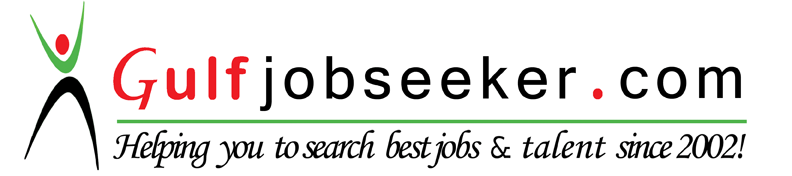 To get contact details of this candidate Purchase our CV Database Access on this link.http://www.gulfjobseeker.com/employer/services/buycvdatabase.phpOBJECTIVE:To serve with growth oriented organization where ample scope for utilizing my potential exists as well as for my personal esteem and secure a challenging job that will utilize my education, experience and unique abilities to further my career opportunities.EMPLOYMENT BACKGROUND           Accenture Inc., Philippines (May 10, 2010 to February 11, 2016)          Office Admin and Sales Representative         Data Entry/Operations/Back Office Processing           JOB DESCRIPTION:Perform data entry and research in various systems and tracking tools Apply knowledge of processes and related systems in identifying, assessing and resolving issues/problems.Assess and resolve non-standard issues or problems.Seek advice and escalate issues when faced with tasks/problems outside the scope of the network. Work with internal customers (Sales, Finance and Implementation team) to resolve billing issues.Send documents and reports to specified email recipients and perform other duties assigned. Prepares reports by collecting, analyzing, and summarizing information.Olympic Village SM Megamall (January 9, 2010 to May 5, 2010) Salesman Representative JOB DESCRIPTION:Helps customer make selections by building customer confidence; offering suggestions and opinions.Directs customers by escorting them to racks and counters; suggesting items.Advises customers by providing information on products.HIGHLIGHTS AND QUALIFICATIONSA good listener, observant, and enthusiasticResilient, optimistic, and fast learnerHave a good communication skills Knowledgeable in MS applicationsEDUCATIONAL ATTAINMENTPolytechnic University of the Philippines               Bachelor Degree in Transportation Management (BTM)2005 – 2009			TRAININGSDomestic Tourism in Focus – September 05, 2005     Manila, Philippines Mind your looks, Mind your style, Present Yourself with confidence – March 02, 2007 Manila, Philippines Civil Aviation Authority of the Philippines (CAAP), completed the prescribe five hundreds (500) hours of  On-The-Job training as Aerodrome facility clerk at the Aerodrome Development and Management service – November 03, 2008 – February 20, 2009   Manila, Philippines.Orientation on Port operations and Management – November 29, 2009 at the Philippines ports AuthorityManila, PhilippinesPERSONAL INFORMATIONAge	                     :         29Height		        :	     5’9”Civil Status   	        :	    SingleNationality    	        :	    FilipinoLanguage Skills        :	    English, Native Language